（参考３）消費税増税に伴う県内経済への影響等１．本調査について平成２６年４月１日からの消費税及び地方消費税の税率改正（消費税増税）に伴う県内経済への影響等について、青森県景気ウォッチャーの方々に答えていただき、その結果をまとめたもので  す。調査期間平成２６年７月１日～７月１１日	回答率	９８％質問項目①消費税増税による駆け込み需要に対する判断とその理由②消費税増税による消費減退に対する判断とその理由③消費税増税による消費減退の回復時期に対する判断とその理由回答方法①５段階（駆け込み需要はあった／どちらかといえば駆け込み需要はあった／ どちらとも言えない／どちらかといえば駆け込み需要はなかった／駆け込み需要はなかった）から選択し、その判断理由を自由形式で記述。②５段階（消費減退があった／どちらかといえば消費減退があった／どちらとも言えない／どちらかといえば消費減退がなかった／消費減退がなかった）から選択し、その判断理由を自由形式で記述。③５段階（平成26年4月～6月／平成26年7月～9月／平成26年10月～12月／   平成27年1月以降／消費減退がなかったなかった）から選択し、その判断   理由を自由形式で記述。※「分からない」との回答有り。２．結果概要（１）消費税増税による駆け込み需要の有無（２）消費税増税による消費減退の有無（３）消費税増税による消費減退の回復時期３．統計表表１	消費税増税による駆け込み需要の有無（％）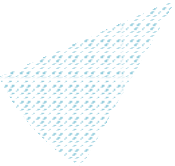 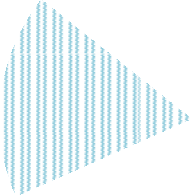 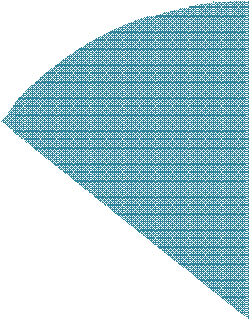 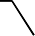 表２	消費税増税による駆け込み需要の有無（地区別）（％）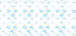 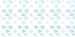 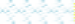 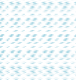 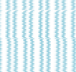 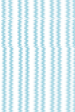 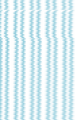 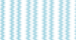 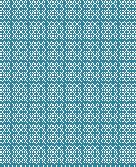 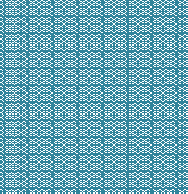 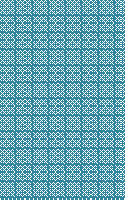 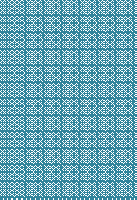 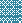 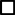 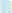 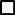 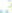 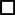 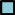 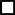 表３	消費税増税による駆け込み需要の有無（分野別）（％）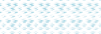 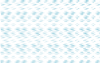 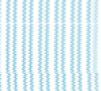 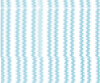 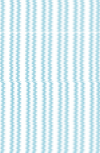 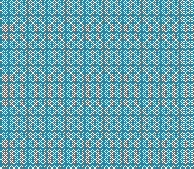 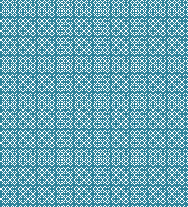 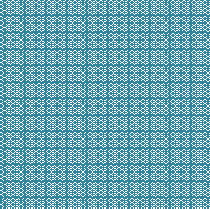 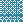 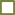 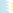 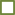 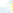 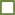 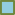 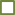 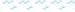 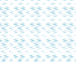 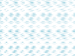 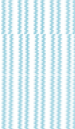 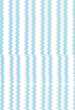 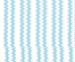 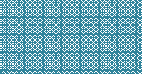 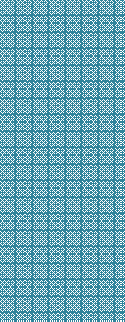 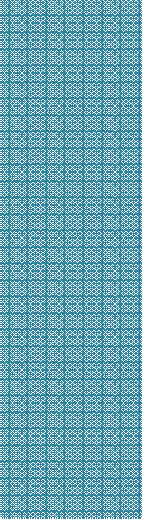 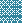 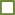 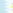 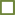 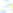 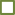 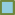 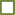 表４	消費税増税による消費減退の有無（％）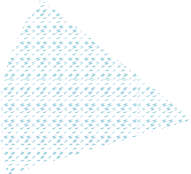 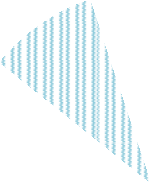 表５	消費税増税による消費減退の有無（地区別）（％）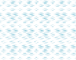 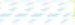 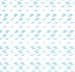 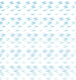 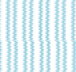 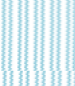 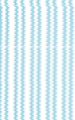 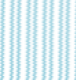 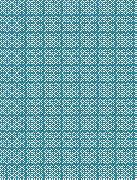 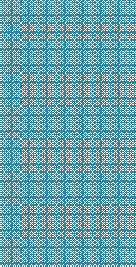 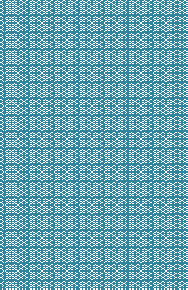 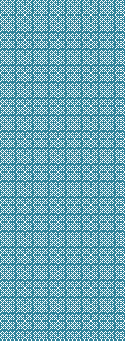 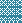 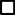 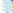 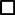 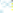 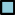 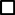 表６	消費税増税による消費減退の有無（分野別）（％）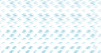 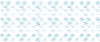 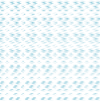 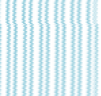 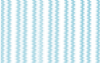 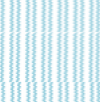 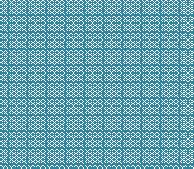 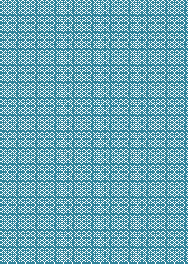 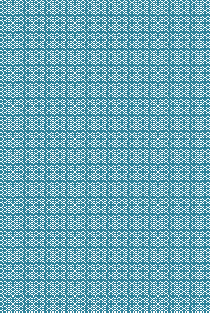 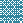 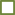 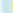 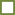 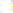 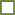 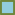 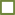 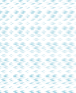 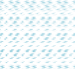 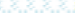 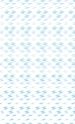 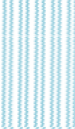 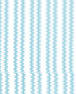 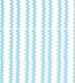 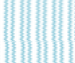 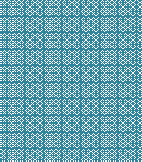 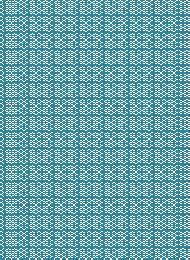 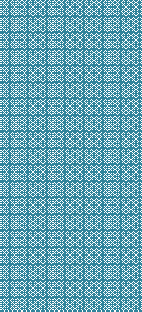 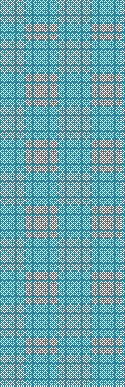 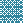 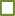 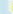 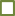 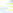 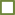 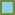 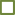 表７	消費税増税による消費減退の回復時期（％）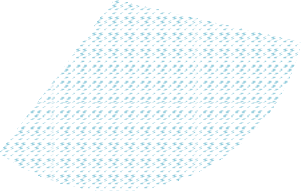 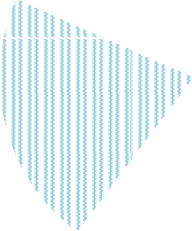 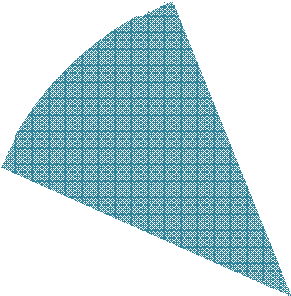 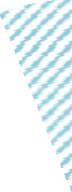 表８	消費税増税による消費減退の回復時期（地区別）（％）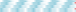 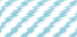 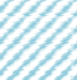 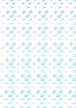 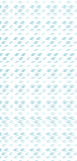 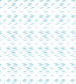 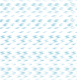 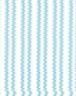 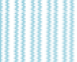 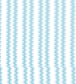 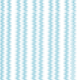 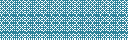 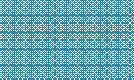 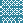 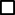 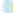 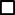 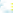 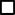 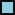 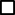 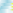 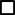 表９	消費税増税による消費減退の回復時期（分野別）（％）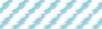 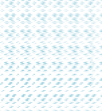 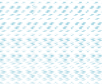 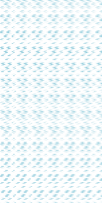 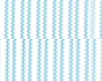 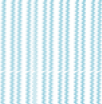 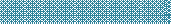 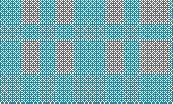 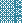 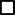 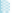 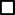 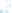 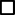 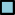 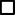 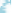 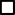 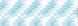 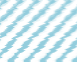 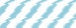 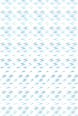 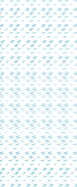 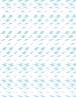 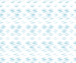 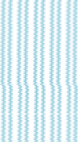 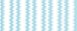 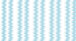 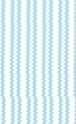 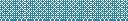 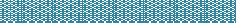 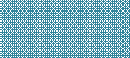 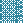 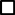 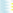 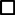 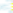 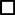 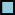 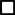 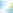 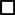 ４．消費税増税による駆け込み需要に対する判断理由５．消費税増税による消費減退に対する判断理由６．消費税増税による消費減退の回復時期に対する判断理由県全体を見ると、「駆け込み需要はあった」、「どちらかといえば駆け込み需要はあった」とする回答が合わせて５８．１％、「どちらとも言えない」は１０．２％、「どちらかといえば駆け込み需要はなかった」、「駆け込み需要はなかった」とする回答が合わせて３１．６％となった。判断理由では、飲食業を中心に増税の影響がなかったという声があった一方で、「３月前年比１４７%増の売上げであった（一般小売店）」、「３月の高額商品の販売が好調であった（家電量販     店）」、「９月契約が通常年の約３倍であった（住宅建設販売）」など、駆け込み需要による売上げの増加をあげる声が多くあった。地区別に見ると、「駆け込み需要はあった」、「どちらかといえば駆け込み需要はあった」と回答した割合が、県南地区が６６．６％と最も高く、下北地区では３３．３％と最も低かった。分野別に見ると、「駆け込み需要はあった」、「どちらかといえば駆け込み需要はあった」と回答した割合が、雇用関連では７１．５%と最も高く、家計関連では５６．８％、企業関連では５８．８％であった。県全体を見ると、「消費減退があった」、「どちらかといえば消費減退があった」とする回答が合わせて７０．４％、「どちらとも言えない」は１５．３％、「どちらかといえば消費減退がな  かった」、「消費減退がなかった」とする回答が合わせて１４．３％となった。判断理由では、「４月の売上げは対前年比１５％減（卸売業）」、「４月から６月が前年比７３％（一般小売店）」、「４月昨年比９２％、５月同７８％（衣料専門店）」など売上げの減少を上げる声があったほか、駆け込み需要の影響がなかった飲食業でも客数・売上げが減少したという声があった。一方で、「日々購入するものだから（食料品製造）」、「前年度対比は下がっていない（美容院）」など、消費減退はなかったという声があった。地区別に見ると、「消費減退があった」、「どちらかといえば消費減退があった」と回答した割合が、東青地区が７６．７％と最も高く、県南地区では６３．３％と最も低かった。分野別に見ると、「消費減退があった」、「どちらかといえば消費減退があった」と回答した割合が、家計関連では７１．６％、企業関連では７０．５％であったが、雇用関連では５７．２％と低かった。県全体を見ると、「２６年４月～６月頃」は６．１％、「２６年７月～９月頃」は２２．４％、「２６年１０月～１２月」は３１．６％、「２７年１月以降」は２１．４％とする一方で、「消費減退がなかった」は１２．２％、「分からない」とする回答が６．１％あった。判断理由では、「日用品であるため回復は早い（食料品製造）」、「前回増税時より遅いが購買状況が戻ってきている（スーパー）」など早期の回復をあげた声があった一方で、農業生産者の秋の収穫時期や秋冬物衣料の時期に回復を期待する声や、消費税１０％増税の影響が回復を遅くするといった声があった。地区別に見ると、「２６年４月～６月頃」と回答した割合は、県南地区が１３．３％と最も高かった。「２７年１月以降」と回答した割合は、下北地区が３３．３％と最も高かった。分野別に見ると、「２６年１０月～１２月頃」、「２７年１月以降」と回答した割合が雇用関連では８５．７％で、家計関連では５５．４％あったが、企業関連では２９．４％と低かった。n= 98駆け込み需要はあったどちかといえば駆け込み需要はあったどちらとも言えないどちかといえば駆け込み需要はなかった駆け込み需要はなかった県全体31.626.510.217.314.3n= 98駆け込み需要はあったどちかといえば駆け込み需要はあったどちらとも言えないどちかといえば駆け込み需要はなかった駆け込み需要はなかった県全体31.626.510.217.314.3東	青33.320.010.016.720.0津	軽31.031.010.313.813.8県	南33.333.36.720.06.7下	北22.211.122.222.222.2n= 98n= 98駆け込み需要はあったどちかといえば駆け込み需要はあったどちらとも言えないどちかといえば駆け込み需要はなかった駆け込み需要はなかった合	計合	計31.626.510.217.314.3家計関連家計関連31.125.79.517.616.2小売51.734.53.43.46.9飲食0.00.016.766.716.7サービス11.129.614.814.829.6住宅83.316.70.00.00.0企業関連企業関連35.323.517.611.811.8雇用関連雇用関連28.642.90.028.60.0n= 98消費減退があったどちらかといえば消費減退があったどちらとも言えないどちらかといえば消費減退がなかった消費減退がなかった県全体44.925.515.39.25.1n= 98消費減退があったどちらかといえば消費減退があったどちらとも言えないどちらかといえば消費減退がなかった消費減退がなかった県全体44.925.515.39.25.1東	青56.720.016.73.33.3津	軽48.324.16.913.86.9県	南30.033.320.010.06.7下	北44.422.222.211.10.0n= 98n= 98消費減退があったどちらかといえば消費減退があったどちらとも言えないどちらかといえば消費減退がなかった消費減退がなかった合	計合	計44.925.515.39.25.1家計関連家計関連44.627.014.98.15.4小売62.134.53.40.00.0飲食41.725.025.08.30.0サービス25.922.218.518.514.8住宅50.016.733.30.00.0企業関連企業関連52.917.611.811.85.9雇用関連雇用関連28.628.628.614.30.0n= 9826年4～6月頃26年7～9月頃26年10～12月頃27年1月以降消費減退がなかった分からない県全体6.122.431.621.412.26.1n= 9826年4～6月頃26年7～9月頃26年10～12月頃27年1月以降消費減退がなかった分からない県全体6.122.431.621.412.26.1東	青6.726.730.020.013.33.3津	軽0.017.244.820.76.910.3県	南13.323.323.320.020.00.0下	北0.022.222.233.30.022.2n= 98n= 9826年4～6月頃26年7～9月頃26年10～12月頃27年1月以降消費減退がなかった分からない合	計合	計6.122.431.621.412.26.1家計関連家計関連4.123.031.124.39.58.1小売3.437.931.020.70.06.9飲食8.38.350.016.70.016.7サービス3.711.125.925.925.97.4住宅0.033.316.750.00.00.0企業関連企業関連17.629.423.55.923.50.0雇用関連雇用関連0.00.057.128.614.30.0回答分野地区業種理由駆け込み需要はあった家計東青スーパー買い置きできる商品は2月中旬から3月下旬まで売上高が伸びた。※米、酒、調味料、冷凍食品、菓子、雑貨等。駆け込み需要はあった家計東青衣料専門店スーツ他高価格品がここ数年にない販売額でした。駆け込み需要はあった家計東青家電量販店苦戦していた冷蔵庫、洗濯機、ブランド品等の高額商品に需要が  生じた他、紙製品類や洗剤等の消耗品や米、冷凍食品でのまとめ  買いが目立った為。駆け込み需要はあった家計東青卸売業対前年比を見てもあきらかに売上が増した。駆け込み需要はあった家計東青住宅建設販売住宅の場合、半年前の６ヶ月前の契約で５％が有効でありまし  た。その結果9月の契約が通常年の3倍にもなったため。駆け込み需要はあった家計津軽乗用車販売自動車は特に需要大であったと考える。駆け込み需要はあった家計津軽一般小売店25年4月～26年1月まで累計が前年比96%だったのが、2月112%、3  月147%であったので。駆け込み需要はあった家計津軽美容院買いだめはありました。駆け込み需要はあった家計津軽設計事務所住宅関連の需要が増えた。駆け込み需要はあった家計津軽住宅建設販売売上、お客様数等でも数字に表れている。駆け込み需要はあった家計県南スーパー3/30、3/31に保存ができる食品の動きが好調だった為。駆け込み需要はあった家計県南乗用車販売3月上旬までを予想していたが、以外に早く2月上旬には終わって  しまった。駆け込み需要はあった家計県南家電量販店3月の高額商品販売はすさまじかった。駆け込み需要はあった家計県南一般小売店単価の高い物を買えるお客様は駆け込みの3月ではなく、もっと  前から消費税を話題に買い物をしていた。3月は必需品としての  買い物が多かったようだ。駆け込み需要はあった家計県南卸売業それぞれ生活防衛のためか、予想以上の需要があった。駆け込み需要はあった家計県南タクシー車、住宅、電化製品等は目立っていたと思う。駆け込み需要はあった家計県南設計事務所民間工事において、昨年は多かったが、今年は少ない。駆け込み需要はあった家計県南住宅建設販売2、3月の現金客が購入をいそいだ。駆け込み需要はあった家計下北スーパー売上げが上がった。駆け込み需要はあった家計下北ガソリンスタンド3月31日のガソリンの販売数量がいつもの約2.5倍ほどあった。駆け込み需要はあった企業東青食料品製造消費税増税前となる26年3月の出荷が前年同月比26％増であっ た。駆け込み需要はあった企業東青経営コンサルタント住宅着工を始め車、及び耐久消費財を中心に幅広く買い置きが行  われたと見られる。駆け込み需要はあった企業東青広告・デザイン自動車ディーラーは販売台数を大幅に伸ばし、またそれ以外の家   電、日用品の量販店も同様であった。リフォーム系も受注に対し  て追いつかず、断っている状況だと聞いている。回答分野地区業種理由駆け込み需要はあった企業津軽食料品製造3月には例年より売上が伸びた。駆け込み需要はあった企業県南紙・パルプ製造トイレットペーパーやティッシュペーパーは、増税前の駆け込み  需要が目立った。駆け込み需要はあった企業県南建設建築物件の発注量が多かった。消費税増税による駆け込み需要と  考えないと説明がつかなかった。駆け込み需要はあった雇用東青新聞社求人広告耐久消費財は活況と聞いている。駆け込み需要はあった雇用津軽人材派遣消費税増税前の26年3月中は雑貨、食品、家電量販店は活況をあ び、レジは長蛇の列が連日続いていた。どちかといえば駆け込み需要はあった家計東青設計事務所住宅着工件数が増。どちかといえば駆け込み需要はあった家計東青コンビニ3月末に少しだけ駆け込みと思える売れ方があった。どちかといえば駆け込み需要はあった家計津軽商店街物販店において売上が3月に上がった。どちかといえば駆け込み需要はあった家計津軽衣料専門店必要なスーツ、ジャケット、スラックス需要あった。どちかといえば駆け込み需要はあった家計津軽観光型ホテル・旅館昨年対比、2月宿泊107名増、2月日帰り87名増、3月宿泊193名増、3月日帰り4減、との結果からあえて②と判断しました。どちかといえば駆け込み需要はあった家計津軽ガソリンスタンド4月上旬の売上の落ち込みは顕著でした。どちかといえば駆け込み需要はあった家計津軽旅行代理店3％の負担増を考えての行動があった。どちかといえば駆け込み需要はあった家計県南ガソリンスタンド油の販売と一般家電の販売が伸びた。どちかといえば駆け込み需要はあった家計県南美容院生活用品ではなく、高級な品の差額が大きいので、思い切って  買ったり注文（電化製品など）した話を聞いています。どちかといえば駆け込み需要はあった家計県南百貨店駆け込み需要については一部の売場（化粧品、寝装品、たばこ等）については、見られたが、店全体としては、大きな駆け込み  需要はなかった。食料品についても、消耗雑貨の一部でまとめ買いは見受けられた  が、全体としては大きな影響はなかった。また、当店は生鮮がメ  インの為、消費期限の関係からまとめ買いはほとんどなかった。どちかといえば駆け込み需要はあった家計県南観光型ホテル・旅館3月下旬の宿泊者増、4月上旬の宿泊者減の流れが、他の月とは異  なる動きであった。明らかに消費税の影響によると判断している。どちかといえば駆け込み需要はあった家計県南衣料専門店3月だけは、駆け込み需要があったように思いますというのは、1  月昨年割れ、2月昨年並と続き、3月は昨年比116％の売上げでし  た。どちかといえば駆け込み需要はあった家計県南コンビニ3月31日深夜まで、たばこカートン購入のお客様があった。どちかといえば駆け込み需要はあった家計下北一般小売店駆け込み需要は高額品、食料品だけかと思いましたが、実用衣料  やギフトの返礼品等でも若干あり、3月は客数増、売上増でした。どちかといえば駆け込み需要はあった企業東青建設「住宅」をやっていないので、実感はありませんでしたが、中規  模の民間投資については多少影響があったように感じます。どちかといえば駆け込み需要はあった企業津軽広告・デザイン増税直前の3月中旬から見積もりや受注が急に増えた。回答分野地区業種理由どちかといえば駆け込み需要はあった企業県南経営コンサルタント最終の負担者である消費者は当然に前倒しで物を購入した。一部   企業者では、たな卸商品など購入したが、仕入税額控除があるの  で他の事業者はそれほど駆け込みで購入しなかった。どちかといえば駆け込み需要はあった雇用東青人材派遣私どもの業務は変化が少なかったが、取引先、建設等では駆け込  みによる業務量が多くなり、人手をとの声はあった。ただ、金額、期間をおさえ目の発注（弊社への人員発注）であった。どちかといえば駆け込み需要はあった雇用津軽新聞社求人広告4月に落成するものを前倒しして、祝賀会などを3月中に開催する  などの動きがあった。どちかといえば駆け込み需要はあった雇用県南新聞社求人広告どの業種も軒並み広告出稿が増えた。どちらとも言えない家計東青観光型ホテル・旅館3月、4月ともに前年を下回った。ＧＷは予約好調であったが消費  税の影響ナシと考える。どちらとも言えない家計津軽百貨店食品、日用品、化粧品等一部の商品で駆け込み需要はあったもの   の想定していた額を大幅に下回った。また、主力である衣料品に  ついてはほとんど駆け込み需要は認められなかった。どちらとも言えない家計津軽パチンコ基本的に物販がないのですが、温泉入浴等の入浴前売券は多少需  要があった。どちらとも言えない家計下北一般飲食店駆け込み需要するだけの金銭的な余裕がなかったからです。どちらとも言えない企業津軽電気機械製造弊社は携帯電話向けの部品をメインに作っていますが、特に受注  の変動はありませんでした。どちらとも言えない企業県南飲料品製造卸経由での仮需の動きは定番商品であったが、その先店頭での動  きがあまり感じられなかった。中央と地域の違い、またアルコー  ルでいえば、種類の違いの原因かもしれない。どちらとも言えない企業県南電気機械製造当社は、生産財を作っているので、駆け込みしたところで「仕事  がその分なければ、買ったものを遊ばせるだけで３％ぐらいの差  はすぐ埋まる」と顧客も考えているようだ。賢い。どちかといえば駆け込み需要はなかった東青一般飲食店飲食業なのでないですね。どちかといえば駆け込み需要はなかった東青都市型ホテル婚礼で一部あったものの、大きな動きはなかった。どちかといえば駆け込み需要はなかった津軽一般飲食店人はやっぱり衣食住がたいせつな物、消費増税による駆け込み需   要性はちょっと小さいかなと思いますが、生活していくため必要  であると思います。どちかといえば駆け込み需要はなかった津軽都市型ホテル仕事の性質上（サービス、飲食提供）による。どちかといえば駆け込み需要はなかった県南一般飲食店そういう業種でない。どちかといえば駆け込み需要はなかった県南スナック今が一番辛いですが、頑張りたいと思う。どちかといえば駆け込み需要はなかった県南旅行代理店旅行の実施の動機（時間有無、行き先、お金）要因が大きく影響  する。どちかといえば駆け込み需要はなかった下北タクシー私個人で特になにもしなかった。どちかといえば駆け込み需要はなかった企業津軽経営コンサルタント日用品の販売している企業が少ないためか感じられなかった。どちかといえば駆け込み需要はなかった企業県南食料品製造生鮮食品扱いだから。回答分野地区業種理由駆け込み需要はなかった家計東青商店街そういう業種が商店街には少ない。駆け込み需要はなかった家計東青レストラン増税の影響は大きい、この先どうなるのだろうか。駆け込み需要はなかった家計東青観光名所等増税（影響）ナシ。駆け込み需要はなかった家計東青美容院お客様の優先順位で買い物を選んでいるようでした。駆け込み需要はなかった家計津軽スナック消耗品などは、まとめ買いした話は聞くものの、サービスを売る  仕事には影響がないです。駆け込み需要はなかった家計津軽タクシーサービス提供業者なので、駆け込み需要はありませんでした。駆け込み需要はなかった家計県南観光名所等当店では消費税分の値上げ等はしていない為。駆け込み需要はなかった家計下北都市型ホテル宿泊に関する限り、駆け込みとは観光客になると思うが、海外は  ともかく、国内では余り聞かない。駆け込み需要はなかった企業津軽飲料品製造１、２、３月の売上が前年並で、大幅に増大しなかった。駆け込み需要はなかった企業県南広告・デザイン業種によると思うが、広告の場合、タイミングや時期の問題があ  り、増税されるとしても、タイミングが合わなければ意味がない。回答分野地区業種理由消費減退があった家計東青タクシー平成26年4月以降、車の数が、人の流れが悪くなっていると見え ました。消費減退があった家計東青衣料専門店大方の予想通りスーツ他の高額品の売上減が回復しないままクー  ルビズに入り売上減退、内税表示から外税表示になった事で増税  が実感され消費抑制になっている。消費減退があった家計東青美容院商品購入の回転率が低下している。消費減退があった家計東青スーパー駆け込み需要があった商品の売上げが4月に入って大きく落ち込  みました。消費減退があった家計東青商店街可処分所得が変わらないのであれば、その分、購入金額は変わら  ず、むしろ財布のヒモをしめる結果になっている。消費減退があった家計東青一般飲食店ひどかったですよ。直後の4月は予想を超えてた、読みが甘かっ  たです。いい勉強になりました。消費減退があった家計東青住宅建設販売４月以降、集客、契約数ともにダウンしたため。消費減退があった家計東青卸売業4月の売上は対前年比で15%程落ちました。3月、4月、5月の3ヵ月で前年対比100%である。消費減退があった家計東青家電量販店4月1日を境に売上げが大幅な昨年割れに転じた為。消費減退があった家計津軽乗用車販売明らかに4月より需要の落ち込みがある。消費減退があった家計津軽住宅建設販売売上、お客様数等でも数字に表れている。消費減退があった家計津軽百貨店書籍などほとんど影響のなかったものもあるが、概ね前年実績を  大きく下回る状況となっている。消費減退があった家計津軽都市型ホテル昨年対比で明らかに売上が落ちた。消費減退があった家計津軽ガソリンスタンド円安、原油の上昇、売上げ減少。消費減退があった家計津軽商店街4月以後、物販店の売上が伸びない。消費減退があった家計津軽一般小売店26年4月から6月が前年比73%と落ち込んでいる。消費減退があった家計県南レストラン売上、客単価の低下。回数の減少（来店）消費減退があった家計県南タクシー財布のヒモが非常にカタくなった。短い距離だとタクシーを使わ  ず、歩くかバスを利用。消費減退があった家計県南卸売業駆け込み需要の反動が4月は大きかった。5月は持ち直しつつある  様子が認められたが、6月が不振だった。消費減退があった家計県南一般小売店4・5月は反動による減退（売上減）があったので、3月の売上増 はほぼ帳消しとなっている。消費減退があった家計県南住宅建設販売4、5月は売上げが下がった。来場数もおちた。消費減退があった家計下北スーパー売上げの減少、価格へのお客様の不安、表示による誤解など。消費減退があった家計下北一般飲食店消費税のことを考えるとこれからどのようになるか先が真っ暗で   経済的にも精神的にも心の余裕等はありません。大変な世の中に  なってくると思います。回答分野地区業種理由消費減退があった家計下北一般小売店4月1日～中旬までは、増税前に比べあまり変化を感じませんでし  たが、中旬過ぎから変化を感じて来ました。自分自身もそうです  が、増税前と同じような使い方をしてると月末辛くなります。3％はやはり大きいです。ガソリン代等、値上がりと増税で二重  苦です。消費減退があった企業東青広告・デザイン明らかに売上げがダウンした。消費減退があった企業東青食料品製造消費税増税月となる平成26年4月の出荷が前年同月比△16.5%であった。消費減退があった企業東青経営コンサルタント最近の消費の落ち込みは駆け込みの反動ばかりとは思えない。定  期昇給のない多くの人々にとって収入の範囲内での家計なので消  費は税込総額で考えることとなる。消費減退があった企業津軽広告・デザイン増税後の4～6月の受注、工事高が大幅に減少した。消費減退があった企業津軽食料品製造徐々に回復したが、商品が動かなかった。消費減退があった企業津軽飲料品製造4月以降売上高が減少している。消費減退があった企業県南広告・デザイン予定していた内容の縮小や予算削減が多く、無駄をなくし、コス  トをおさえる様な商談が多かった。消費減退があった企業県南紙・パルプ製造駆け込み需要に相当する反動があった。消費減退があった企業県南飲料品製造仮需が思ったほどなかった状態で、増税後の出荷が増税前より急  激に落ち込み、元の水準までなかなかもどってこない。消費減退があった雇用津軽新聞社求人広告所得が上がらないのに、増税では節約するしかない。どちらかといえば消費減退があった家計東青設計事務所住宅着工件数が大幅に減少。どちらかといえば消費減退があった家計東青コンビニ4月に売上が少し停滞した。どちらかといえば消費減退があった家計津軽衣料専門店小売業にとって8％の税率は大きい。どちらかといえば消費減退があった家計津軽観光型ホテル・旅館昨年対比、４、５月共売上が減額した。どちらかといえば消費減退があった家計津軽一般飲食店今、7月どうしたと言うくらい、去年より、客数も売上げ減少し  ています。どちらかといえば消費減退があった家計津軽旅行代理店いろんな会社の話を総合すると購買力が落ちている傾向が見られ  る。どちらかといえば消費減退があった家計県南スーパー増税による負担は増えたが、それでも食品は購入せざるを得ない   ものなので、大きく節約されているという様子はお客様より感じ  られないが、ポイント○倍デーや週末にまとめ買いされるお客様は増えたと感じます。どちらかといえば消費減退があった家計県南ガソリンスタンド昨年の４～６月と比べて販売金額が減った。どちらかといえば消費減退があった家計県南観光型ホテル・旅館一時的な宿泊人数減少。どちらかといえば消費減退があった家計県南コンビニ4月月初めお客様の数が減少した。どちらかといえば消費減退があった家計県南衣料専門店4月に入り昨年比92%、5月昨年比78%でした。回答分野地区業種理由どちらかといえば消費減退があった家計県南家電量販店3月度の駆け込み需要でエアコン、冷蔵庫、洗濯機、ＴＶ、ＰＣ 等の高額商品は拡販できたが、4～6月はエアコン、冷蔵庫に大き  な影響が出た。どちらかといえば消費減退があった家計県南百貨店3月消費税増税前の売上状況は前比105％、4月は前比94％と2ヶ月 平均で前年並みの状況ではあったが、5月～6月については、物産  展（横浜中華街、大京都展）により売上獲得にはつながったが、  それ以外では売上減少が続いた。消費減退については、増税の影響が考えられると同時に天候不順  の影響も考慮しないといけない。どちらかといえば消費減退があった家計下北ガソリンスタンド4月上旬の販売数量は伸び悩んだ。特に灯油は大きく落ち込み、6  月でも多少影響が出ている。どちらかといえば消費減退があった企業県南経営コンサルタント前倒し購入などの影響は当然にあった。但し、それ程増税につい  て大騒ぎはしていない。どちらかといえば消費減退があった企業県南建設パタンと民間発注が減った。どちらかといえば消費減退があった雇用東青新聞社求人広告新年度始めのにぎわいが無かった。どちらとも言えない家計東青都市型ホテル売上げは前年比でも同水準である。どちらとも言えない家計津軽設計事務所生活用品は必ず必要なので、そのことに対しては、どちらとも言  えない。どちらとも言えない家計県南スナック長く商売をやっています、全くよくないです。どちらとも言えない家計県南設計事務所影響は受けなかったと思う。どちらとも言えない家計県南一般飲食店はっきりは確認できかねるが、ボチボチ消費税増税以上の値上が  起こりそうな気配である。どちらとも言えない家計下北タクシー日常と変わらないと思う。どちらとも言えない企業東青建設「駆け込み」以前の状況があまり良くなかったので、「駆け込  み」があったとしても「普通の状態」になったとしか感じませ  ん。どちらとも言えない企業県南電気機械製造当社は、生産財を作っているので、駆け込みしたところで「仕事  がその分なければ、買ったものを遊ばせるだけで３％ぐらいの差  はすぐ埋まる」と顧客も考えているようだ。賢い。どちらとも言えない雇用東青人材派遣大きな落ち込みはなかったが、様子見で受注・発注を控えめにし   ている所もあった。平均としては、どちらとも言えないと思われ  る。どちらとも言えない雇用県南新聞社求人広告業種によって違いが出ている。どちらかといえば消費減退がなかった家計津軽タクシー消費税が上がった時、増税分値上げになったが、お客様から仕方  ないという声が多かった。どちらかといえば消費減退がなかった家計津軽スナックお客様の様子から消費減退とはあまり感じられない。どちらかといえば消費減退がなかった家計県南旅行代理店生活防衛をすでに消費者はしており、必要だから消費（購入）し  ている。どちらかといえば消費減退がなかった企業津軽経営コンサルタント質問6でも記入したように日用品以外の会社は需要減は少ない。回答分野地区業種理由どちらかといえば消費減退がなかった企業県南食料品製造日々購入するものだから。消費減退がなかった家計東青観光名所等増税（影響）ナシ。消費減退がなかった家計津軽美容院4月からも前年度対比は下がっていない。消費減退がなかった家計県南美容院身近なところでは、必要な時必要な分を買うので気にしていない  と聞いています。3%UPでもトータル10%の2%下だというので結構   高く感じているそうです。消費減退がなかった家計県南観光名所等客入込数は昨年と同じくらいでした。消費減退がなかった企業津軽電気機械製造4月以降、受注は徐々に増えているため。回答分野地区業種理由26年4～6月頃家計東青一般飲食店もう回復してますよ、うちは、回復というか、いつも世の中いろ  んな障害はありますから、これもそのひとつですね。26年4～6月頃家計県南コンビニ食品は既に戻っていると思われますが、たばこ等嗜好品は回復で  きないのではと思っています。26年4～6月頃家計県南観光型ホテル・旅館ＧＷには改善（宿泊人数）26年4～6月頃企業東青食料品製造弊社の商品に限っていえば、日常ご使用・消費していただく製品  であり回復は早い。26年4～6月頃企業県南紙・パルプ製造日用品等の駆け込み需要はせいぜい２～３ヵ月分で、それを過ぎ  ると通常の状態に落ち着いてくる。26年4～6月頃企業県南広告・デザイン増税が実行された以上、割り切って動くしかないという気持ちの  切替は早期にすると考えられるが。それは回復ということではな  い。26年7～9月頃家計東青スーパー買い置き商品を消費してお客様の購買状況が戻ってきている。た  だし、前回の消費税増税時の戻り方よりは遅い。26年7～9月頃家計東青コンビニ日々の売れ方から予測。26年7～9月頃家計東青住宅建設販売消費税１０％へ向けた客の動きが出始めたため。26年7～9月頃家計東青都市型ホテル一般の消費の回復は早いと思われる。26年7～9月頃家計津軽乗用車販売当初3ヶ月程度と考えていたが、回復が遅い。全国的には回復し  てきている様であるが。26年7～9月頃家計津軽観光型ホテル・旅館６月売上増もあり、夏のボーナス支給を機に夏休み旅行等レ  ジャー関連の消費が回復するのではないか。26年7～9月頃家計県南家電量販店例年並みの気温（天候）が見込める為。26年7～9月頃家計県南一般小売店理由は無いが期待をするしかない。26年7～9月頃家計県南衣料専門店決して景気が良いとは思えないのですが、日を追うごとに反動が  和らいでいっているように感じますので回復に向かっていると思います。26年7～9月頃家計県南卸売業お中元、お盆の特需期を境に。26年7～9月頃家計下北レストラン過去の消費税増税も導入後３～４ヶ月時間が係ったから。26年7～9月頃家計下北タクシーボーナスが支給されたから。26年7～9月頃企業東青広告・デザイン少しづつ売上げが戻ってきていると聞こえるようになった。26年7～9月頃企業津軽経営コンサルタント夏の帰省により、消費増が予想される為。26年7～9月頃企業津軽食料品製造6月に急に暑くなり夏物商品が一気に動いた。26年7～9月頃企業県南飲料品製造天候によるとも思うが、夏場に例年出荷数量が落ち着くため、そ  の雰囲気にてバタバタ感も消えるのではないかと考える。26年7～9月頃企業県南建設既に発注物件が増えてきた。回答分野地区業種理由26年10～12月頃家計東青衣料専門店増税での消費意欲抑制が緩むのは秋冬物衣料からと考えたいとこ  ろ、希望的観測です。26年10～12月頃家計東青家電量販店まとめ買いの目立った消耗品、嗜好品、食品等の売上げが回復し  た他、日々の売上げが回復基調で推移していることから。26年10～12月頃家計東青レストランまだまだ影響はありそう、年末に動くのを期待したい。26年10～12月頃家計東青商店街スーパーなどの最寄り品・食料品を扱う業種は6月頃までにもどったようだが、買い回り品主体の商店街だと、なかなか平常の  購買行動に戻るのが遅いようです。26年10～12月頃家計津軽スナック半年もすれば、消費税8%にも慣れてくるのではないかと。26年10～12月頃家計津軽衣料専門店農業生産者の秋の収穫による。26年10～12月頃家計津軽パチンコ農家の作業が一段落し、それからと思います。しかし、来年の春  になると10%増税の声が聞こえ始めて、消費にブレーキがかかる  と思います。26年10～12月頃家計津軽タクシー消費税増税にかかわりなく、12月は需要期なので回復すると思  う。26年10～12月頃家計津軽一般飲食店回復の先はぜんぜん見えませんが、10月催し物がありますので回  復につながればと思います。26年10～12月頃家計津軽都市型ホテル回復というより、更なる増税が予定されているため。26年10～12月頃家計津軽一般小売店4～6月がかなり落ち込み、すぐには回復すると思えない、何とか10月頃からは回復して欲しいと願うばかりである。26年10～12月頃家計県南一般飲食店判断は難しいが、為替の問題もあり、更に円安が続くならば、  ローカルはもっともっと苦しくなるだろう。26年10～12月頃家計県南設計事務所特になし。26年10～12月頃家計県南美容院暑い時季より寒くなる時季の方が、物入りなので、冬到来前には  動きが出ると思います。26年10～12月頃家計県南乗用車販売夏位という報道等はあるが、地方に波及するのは年末ぐらいにま  でかかるかも知れない。26年10～12月頃家計下北ガソリンスタンド27年10月から10％になると思われるので、その一年前である秋頃 から需要が増えそうな気がする。26年10～12月頃企業津軽建設落ち込みは、お盆前迄に止まりそうな気がします。でも秋頃かも  知れません。国では、臨時給付金を支給する様ですが、どうして  全員でないのか、条件をつけるのか、消費税は全国民よりとるの  に。26年10～12月頃企業津軽広告・デザイン現在、見積り依頼等が減少しており、先々の工事状況は秋ごろか  ら回復してくると思われる。26年10～12月頃企業津軽飲料品製造一時的に回復すると思われるが、来年以降、消費税が増税になる  ので不透明です。26年10～12月頃企業県南経営コンサルタント人の噂も6ヶ月忘れてしまいます。26年10～12月頃雇用東青新聞社求人広告次の10％に対しての、消費反応が現れる。26年10～12月頃雇用東青人材派遣客先も、半年は動向を見るとの話が多く聞かれた為。都市部を中  心ではあるが、仕事が増えているとの話もあり、波及もあるのが  半年と思われる。26年10～12月頃雇用県南新聞社求人広告希望的観測。回答分野地区業種理由27年1月以降家計東青美容院当面、難しい気がします。27年1月以降家計東青設計事務所次の消費増税の様子見による。27年1月以降家計東青タクシーまだまだ青森は厳しいと思いますので、来年以降に思います。27年1月以降家計津軽住宅建設販売総体的に金額のボリュウムのある物は3％の差というのは以外に大きいし、一生に1～2度より建てない物もの等は回復に時間がか  かる。27年1月以降家計津軽百貨店3％増税時の経験から6月をある程度回復の目途と捉えていたが、  全くそのきざしが見られず、日々の営業の中で感じる肌感覚では  相当長引くような気がする。27年1月以降家計津軽設計事務所27年に10％になるとさらに遅くなる。27年1月以降家計県南スーパー灯油代の高騰や、ガスの使用量の増える冬の期間は厳しいと考え  ます。27年1月以降家計県南レストラン出費だけが増え、収入は何も変わらず。27年1月以降家計県南ガソリンスタンドしばらくは減退が続くと思う。回復の要素が見当たらない。27年1月以降家計県南百貨店お祭り（7月・8月）の時期やお盆の時期には消費が上向くと考え  るが、全体的に消費が上向くのは年末から年始の当たりからと考  える。10月頃に増税8％→10％への話が出る可能性は高く、それ以降の   購買欲は、今年同様の駆け込み需要になるのではないかと考える。27年1月以降家計県南タクシー④に回答しましたが、はっきりはわかりません。市民の皆さんは  次の10％増税を警戒しています。27年1月以降家計下北一般飲食店物価が安くなる一方で、税金ばかりが高くなるので安心して生き  て行けそうにもありません。仕方ないことだと考えているだけ良  いものでしょうか。27年1月以降家計下北都市型ホテル次の増税が終わってからの話になると思います。27年1月以降家計下北スーパー急激な回復は望めず、また10%にそなえて、さらに買いまわり、買い控えを予想している。27年1月以降企業東青経営コンサルタント地方における賃金の上昇が一部に止まっている以上、全体に見て   収入は消費増税を補っていない。ガソリン等燃料費の上昇、食料  品等の上昇も見られるので回復は相当先になるのではないか。27年1月以降雇用東青求人情報誌消費税10％により現在はわからない。27年1月以降雇用津軽新聞社求人広告これといった明るい材料が見当たらないから。消費減退がなかった家計東青観光名所等増税（影響）ナシ。消費減退がなかった家計津軽美容院次は10%の時でしょう。消費減退がなかった家計県南観光名所等当店の品物はほとんど値上げしていない為。消費減退がなかった家計県南旅行代理店原油、為替、人件費の高騰が物価上昇要因と思う。消費減退がなかった企業東青建設前途しましたが、「減退」の実感はありません。しかし、来年、  又「多少の駆け込み」はあるだろうと予測しています。回答分野地区業種理由消費減退がなかった企業県南電気機械製造特に意見なし。消費減退がなかった企業県南食料品製造増税よりも円安等、素材原料の高騰の方が懸念。分からない家計東青スナック回復する時期に又、増税になるからますます苦しくなります。分からない家計津軽ガソリンスタンド来年10月に再増税をしたらどうなるのか想像がつかない。分からない家計津軽旅行代理店地方、特に津軽地方では予測できません。分からない家計下北コンビニ回復の見込みはないと思います。下ったままでいるでしょう。分からない家計下北一般小売店回復の見込みはあるのでしょうか。所得が変わってませんから。